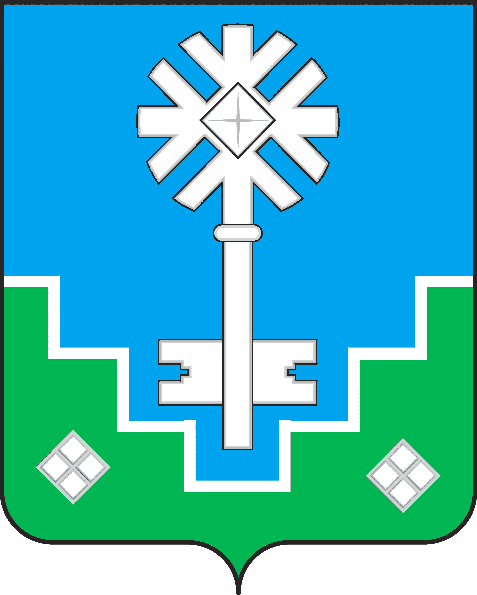 МУНИЦИПАЛЬНОЕ ОБРАЗОВАНИЕ «ГОРОД МИРНЫЙ»МИРНИНСКОГО РАЙОНА РЕСПУБЛИКИ САХА (ЯКУТИЯ)ГОРОДСКОЙ СОВЕТ САХА ӨРӨСПҮҮБҮЛҮКЭТЭ МИИРИНЭЙ ОРОЙУОНУН«МИИРИНЭЙ КУОРАТ» МУНИЦИПАЛЬНАЙ ТЭРИЛЛИИ КУОРАТ СЭБИЭТЭРЕШЕНИЕБЫhAAРЫЫ04.03.2021  	 	                                                                                  № IV–38–6 О согласовании безвозмездного принятия имущества муниципальной собственности муниципального образования «Мирнинский район» Республики Саха (Якутия) в муниципальную собственность муниципального образования «Город Мирный» Мирнинского района Республики Саха (Якутия)Руководствуясь Федеральным законом от 31.10.2003 № 131-ФЗ «Об общих принципах организации местного самоуправления в Российской Федерации», Законом Республики Саха (Якутия) от 22.07.2008г. 590-З № 71-IV «О перечне имущества, находящегося в муниципальной собственности, подлежащего безвозмездной передаче между муниципальными районами, городскими, сельскими поселениями, городскими округами в Республике Саха (Якутия)», Уставом МО «Город Мирный», в соответствии с  пунктом 6.3. раздела 6 Положения о распоряжении и управлении имуществом, находящимся в муниципальной собственности муниципального образования «Город Мирный» Мирнинского района Республики Саха (Якутия), утвержденного решением городского   Совета   от   18.04.2013    № III -5-5,   городской Совет      РЕШИЛ: 1.	 Согласовать безвозмездное принятие в муниципальную собственность муниципального образования имущество согласно приложению. 2.	 Городской Администрации после подписания передаточного акта в соответствии с настоящим решением внести соответствующие изменения в Реестр муниципальной собственности МО «Город Мирный».3.	 Настоящее решение вступает в силу с момента принятия.4.	Опубликовать настоящее решение в порядке, установленном Уставом МО «Город Мирный».И.о. председателя городского Совета                                          Ю.Б. МёдоваПриложение к решению городского Советаот 04.03.2021 № IV – 38-6Перечень имущества,                                                                                                                 безвозмездно принимаемого из муниципальной собственности муниципального образования «Мирнинский район» Республики Саха (Якутия) в муниципальную собственность муниципального образования «Город Мирный» Мирнинского района  Республики Саха (Якутия)№ п/пНаименование Кол-воБалансовая стоимость, за ед. (руб.)Общая балансовая стоимость (руб.)1Горизонтальная гимнастическая скамья для выполнения испытания "Сгибание - разгибание рук в упоре о гимнастическую скамью в упоре о стул310956,2432 868,722Горизонтальная гимнастическая скамья к которой прикреплены измерительные линейки ("+" и "-") для выполнения испытания "Наклон вперед из положения стоя с прямыми ногами на гимнастической скамье"215167,1630 334,323Горизонтальная гимнастическая скамья с фиксацией ступней для выполнения испытания "Поднимание туловища из положения лежа на спине"136240,3536 240,354Помост для выполнения испытания "Сгибание - разгибание рук в упоре лежа на полу" с платформой фиксации результатов выполнения габариты 200см х 100 см х 70 см187182,2587 182,255Мишень на стойках круглая для выполнения испытания "Метание теннисного мяча в цель (дистанция 6 м)", диаметр отверстия 90 см.126720,8826 720,886Мишень на стойках квадратная для тестирования инвалидов габариты 1,5 х 1,5м.126720,8826 720,887Уличный тренажер "Гиперэкстензия" 234376,8568 753,708Уличный тренажер "Гребная тяга" 189168,9689 168,969Уличный тренажер "Жим лежа" 1101110,61101 110,6110Уличный тренажер "Жим от плеч" 1101110,61101 110,6111Уличный тренажер "Брусья" 224409,6748 819,3412Уличный тренажер "Скамья для пресса" 336376,85109 130,5513Уличный тренажер "Приседания/Шраги" 2113066,85226 133,7014Большие брусья воркаут с упорами для отжиманий 136376,8536 376,8515Рукоход с возможностью использования дополнительных аксессуаров 123413,3223 413,3216Рукоход с изменением высоты 139340,3839 340,3817П-образный рукоход 124413,3224 413,3218Шведская стенка 239340,3878 680,7619Шведская стенка низкая, трансформируемая 125904,225 904,2020Вспомогательные рукоятки для людей с ограниченными возможностями 312958,938 876,7021Рукоятки для тренировки мышц верхнего плечевого пояса215080,0830 160,1622Разнохватовый турник 214789,229 578,4023Турник - перекладина с регулируемой высотой от 90 см до 260 см для выполнения испытания "Подтягивание из виса на высокой/низкой перекладине" для тестирования инвалидов"423013,3292 053,2824Камни для подтягивания 118110,3818 110,3825Эллиптический тренажер 226030,0052 060,0026Уличный тренажер "Степпер" 226030,0052 060,0027Велотренажер 226030,0052 060,0028Баскетбольный щит с кольцом 128073,928 073,9029Уличный антивандальный стол для настольного тенниса1125110,6125 110,6030Информационная стойка 213284,7126 569,4231Травмобезопасная резиновая плитка с встроенным скрытным крепежным замком типа "ласточкин хвост" размер одной плитки 1м х 1м1656993,68656 993,6832Полимерный дренажный модуль3151758,75554 006,25ИТОГОИТОГОИТОГОИТОГО2 968 136,47